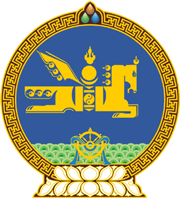 МОНГОЛ УЛСЫН ХУУЛЬ2021 оны 07 сарын 07 өдөр                                                                  Төрийн ордон, Улаанбаатар хотТӨРИЙН БОЛОН ОРОН НУТГИЙН ӨМЧИЙН ХӨРӨНГӨӨР БАРАА, АЖИЛ, ҮЙЛЧИЛГЭЭ ХУДАЛДАН АВАХ ТУХАЙ ХУУЛЬД НЭМЭЛТ ОРУУЛАХ ТУХАЙ1 дүгээр зүйл.Төрийн болон орон нутгийн өмчийн хөрөнгөөр бараа, ажил, үйлчилгээ худалдан авах тухай хуулийн 3 дугаар зүйлд доор дурдсан агуулгатай 3.12 дахь хэсэг нэмсүгэй:“3.12.Нийслэлийн өмчит хуулийн этгээдийн гүйцэтгэх нийслэл хотын хот тохижилт, авто замын засвар, арчилгаа, хог хаягдалтай холбоотой ажил, үйлчилгээг худалдан авах харилцааг энэ хуулиар зохицуулахгүй”.	2 дугаар зүйл.Энэ хуулийг Монгол Улсын нийслэл Улаанбаатар хотын эрх зүйн байдлын тухай хууль /Шинэчилсэн найруулга/ хүчин төгөлдөр болсон өдрөөс эхлэн дагаж мөрдөнө. 		МОНГОЛ УЛСЫН 		ИХ ХУРЛЫН ДАРГА 				Г.ЗАНДАНШАТАР